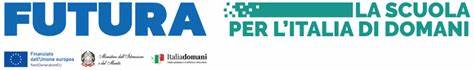 Ministero dell’Istruzione e del Merito ISTITUTO COMPRENSIVO VISCONTEOVia Circonvallazione B, 3 - 26025 PANDINO (CR)Tel. 0373/90286  e-mail cric81900q@pec.istruzione.it -  cric81900q@istruzione.it Pandino, 8 novembre 2023 OGGETTO: Piano Nazionale di Ripresa e Resilienza, Missione 4 – Istruzione e ricerca, Componente 1 – Potenziamento dell’offerta dei servizi di istruzione: dagli asili nido alle università – Investimento 1.4 Intervento straordinario finalizzato alla riduzione dei divari territoriali nelle scuole secondarie di primo e di secondo grado e alla lotta alla dispersione scolastica, finanziato dall’Unione europea – Next Generation EU. Azioni di prevenzione e contrasto della dispersione scolastica (D.M. 170/2022).ll/La sottoscritto/a _______________________________________________________________ nato/a a ________________________ il____________________ residente a___________________________ Provincia di ___________________ Via/Piazza _______________________________________________n. _________ Codice Fiscale ________________________________________________________, in qualità di personale interno       󠇠  dell’Istituto Comprensivo Visconteo  - personale esterno all'istituto   consapevole che la falsità in atti e le dichiarazioni mendaci sono punite ai sensi del codice penale e delle leggi speciali in materia e che, laddove dovesse emergere la non veridicità di quanto qui dichiarato, si avrà la decadenza dai benefici eventualmente ottenuti ai sensi dell’art. 75 del d.P.R. n. 445 del 28 dicembre 2000 e l’applicazione di ogni altra sanzione prevista dalla legge, nella predetta qualità, ai sensi e per gli effetti di cui agli artt. 46 e 47 del d.P.R. n. 445 del 28 dicembre 2000,CHIEDEdi essere ammesso/a a partecipare alla procedura in oggetto e di dare la propria candidatura per il seguente percorso (compilare un modulo per ogni edizione):Percorsi di mentoring e orientamento:   PSICOLOGO.A tal fine, dichiara, sotto la propria responsabilità:che i recapiti presso i quali si intendono ricevere le comunicazioni sono i seguenti:residenza: _____________________________________________________________indirizzo posta elettronica ordinaria: ________________________________________numero di telefono: _____________________________________________________,autorizzando espressamente l’Istituzione scolastica all’utilizzo dei suddetti mezzi per effettuare le comunicazioni;di essere informato/a che l’Istituzione scolastica non sarà responsabile per il caso di dispersione di comunicazioni dipendente da mancata o inesatta indicazione dei recapiti di cui al comma 1, oppure da mancata o tardiva comunicazione del cambiamento degli stessi;di aver preso visione dell’Avviso e di accettare tutte le condizioni ivi contenute;di aver preso visione dell’informativa di cui all’art. 10 dell’Avviso;di prestare il proprio consenso, ai fini dell’espletamento della procedura in oggetto e del successivo conferimento dell’incarico, al trattamento dei propri dati personali ai sensi dell’art. 13 del Regolamento (UE) 2016/679 e del d.lgs. 30 giugno 2003, n. 196.Ai fini della partecipazione alla procedura in oggetto, il sottoscritto/a ______________________________DICHIARA ALTRESÌdi possedere i requisiti di ammissione alla selezione in oggetto di cui all’art. 2 dell’Avviso prot. n. 4176 del  2 agosto 2023 e, nello specifico, di: avere la cittadinanza italiana o di uno degli Stati membri dell’Unione europea; avere il godimento dei diritti civili e politici; non essere stato escluso/a dall’elettorato politico attivo;possedere l’idoneità fisica allo svolgimento delle funzioni cui la presente procedura di selezione si riferisce;non aver riportato condanne penali e di non essere destinatario/a di provvedimenti che riguardano l’applicazione di misure di prevenzione, di decisioni civili e di provvedimenti amministrativi iscritti nel casellario giudiziale;non essere sottoposto/a a procedimenti penali o se sì quali __________________________;non essere stato/a destituito/a o dispensato/a dall’impiego presso una Pubblica Amministrazione;non essere stato/a dichiarato/a decaduto/a o licenziato/a da un impiego statale;non trovarsi in situazione di incompatibilità, ai sensi di quanto previsto dal d.lgs. n. 39/2013 e dall’art. 53, del d.lgs. n. 165/2001;ovvero, nel caso in cui sussistano situazioni di incompatibilità, che le stesse sono le seguenti: _________________________________________________________________________________________________________________________________________________________________________________________________________________________________________;non trovarsi in situazioni di conflitto di interessi, anche potenziale, ai sensi dell’art. 53, comma 14, del d.lgs. 165/2001, che possano interferire con l’esercizio dell’incarico;Si allegano alla presente:dichiarazione di assenza conflitto;curriculum vitae datato (la data non potrà essere precedente a quella di presentazione della presente domanda) e sottoscritto contenente una autodichiarazione di veridicità dei dati e delle informazioni contenute, ai sensi degli artt. 46 e 47 del D.P.R. 445/2000; fotocopia del documento di identità in corso di validità;tabella di autovalutazione compilata.Tabella di valutazione titoli del candidato _____________________________________________________Luogo e dataFirma del Partecipante_______________, __________________________________________CRITERI DI SELEZIONECRITERI DI VALUTAZIONEMODALITÀ DIVALUTAZIONEPUNTEGGIOMASSIMOPUNTEGGIOATTRIBUITO DAL CANDIDATOPUNTEGGIO ASSEGNATO DALLA COMMISSIONETitoli di studio(Da valutare alla luce del curriculum vitae)Votazione riportata al termine del corso di laurea magistrale/specialistica110 con lode    - 10 puntiDa 110 a 106 -     8 puntiDa 105 a 100 -     6 puntiDa   99 a   90 -     4 puntiInferiore a 90 -    2 punti Max 10 puntiTitoli di studio(Da valutare alla luce del curriculum vitae)Ulteriore Laurea rispetto alla prima2 punti per l’ulteriore titolo di laurea posseduto – max 2 titoliMax 4 puntiTitoli di studio(Da valutare alla luce del curriculum vitae)Master2 punto in caso di Master di I livello;4 punti in caso di Master di II livello.Max 6 puntiEsperienza professionale(Da valutare alla luce del curriculum vitae)Esperienza professionale maturata in settori attinenti all’ambito professionale del presente Avviso.2 punti per ogni anno di esperienza maturata nello stesso ambito all’interno del ns istituto - max 20 punti1 punto per ogni anno di esperienza maturata nello stesso ambito in altri istituti scolastici  – max 10 puntiMax 30 puntiTOTALE PUNTITOTALE PUNTITOTALE PUNTITOTALE PUNTILuogo e dataFirma del Partecipante_______________, __________________________________________